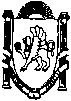 _____________________________________________________________________________________________________________________________________________ПОСТАНОВЛЕНИЕот  27 июля 2017                           №  342/17                                   с.МирноеОб изменении вида разрешенного использования земельного участка              В соответствии с заявлением гр. Андреевой Л.Ф., руководствуясь ст.39 Градостроительного кодекса Российской Федерации,  положениями статей 7 и 8 Земельного кодекса Российской Федерации, статьи 14 Федерального закона от 21.12.2004 № 172-ФЗ «О переводе земель или земельных участков из одной категории в другую», статьи 5 Закона Республики Крым от 31.07.2014 №38-ЗРК «Об особенностях регулирования имущественных и земельных отношений на территории Республики Крым», Положением об особенностях отнесения к  определенной категории земель и определения вида разрешенного использования, утвержденного постановлением Совета министров Республики Крым от 15.10.2014 № 378, Приказом Министерства экономического развития Российской Федерации от 01.09.2014 N540 «Об утверждении классификатора видов разрешенного использования земельных участков», Федеральным законом от 6 октября 2003 г. №131-ФЗ «Об общих принципах организации местного самоуправления в Российской Федерации», Уставом муниципального образования Мирновского сельского поселения Симферопольского района Республики Крым, администрация Мирновского сельского поселения, -ПОСТАНОВЛЯЕТ:Изменить вид разрешенного использования земельного участка с кадастровым номером 90:22:010306:828, площадью 2600.00 кв.м, расположенного по адресу: Республика Крым, Симферопольский район, на территории Мирновского сельского совета, с разрешенного использования «сельскохозяйственное использование», на разрешенный вид использования «для индивидуального жилищного строительства».Направить заверенную копию настоящего Постановления администрации Мирновского сельского поселения Симферопольского района Республики Крым в Государственный комитет по государственной регистрации и кадастру Республики Крым.3. Гражданину РФ Андреевой Людмиле Федоровне внести в Государственный комитет по государственной регистрации и кадастру Республики Крым соответствующие сведения об изменении вида разрешенного использования земельного участка в кадастровый паспорт земельного участка.4. Гражданину РФ Андреевой Людмиле Федоровне обеспечить использование земельного участка в соответствии с видом разрешенного использования земельного участка, указанного в пункте 1 настоящего постановления.               5. Постановление подлежит обнародованию на информационных стендах в администрации Мирновского сельского поселения, а также на официальном сайте в информационно-телекоммуникационной сети Интернет: http:// mirnoe-sovet.ru.Контроль за выполнением данного постановления оставляю за собой.Вр.и.о. главы администрации Мирновского сельского поселения                                                                   О.С. Шведов